Do you think my new skirt is too short?
Hi guys. Just been out to buy a new mini skirt but it looks like it might be a little too short. What do you think? Might have to keep it just for going out clubbing. Don't fancy climbing in and out of cabs with it on though. Ha ha.

Trouble is I just get surrounded by loads of pervy guys who can't keep their hands to themselves and think that I'm just some sort of slut out looking for cock. I actually like to meet guys who I can have a conversation with. Like how do you like having your cock sucked? Do you like licking pussy? Do you come in a girl's mouth on the first date? That sort of thing.

Another thing. Everytime I try this skirt on I get a real slop on. Do you think anyone will notice my sloppy pussy? Also if I take a guy to the toilets and let him shoot his cock cream right up me I like to hold it in for as long as possible and let it slowly ooze out of me whilst I'm waltzing around the club and being chatted up by other guys. The last thing I want is for my cum-soaked pussy to be exposed. I love having three or four guys in the toilets one after another over the course of the night and taking load after load up my cunt hole. I make each guy lick my fanny out before sucking his dick and letting him fuck me and get sooooo fucking wet looking at these stupid guys unwittingly sucking some other guys cum out of my sodden slut hole.

Anyway. I'm wearing it out in Liverpool tonight so will let you know how I get on.

P.S. what about my new shorts?

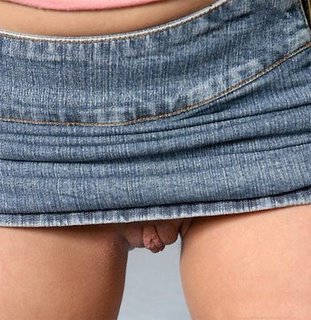 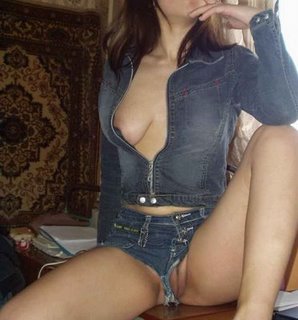 Sometimes I like to wear shorts instead of a mini skirt because it doesn't look so obviously slutty when you are showing your pussy off. If you wear a tiny mini-skirt with no knickers then it is pretty obvious that you are looking for cock, especially when you are as careless with your legs as I am. Ha Ha. However, if you wear a pair of skimpy see-through panties and allow your lips to hang out then a guy can never be certain that you know exactly what you are revealling. Wearing skimpy shorts is a bit like that. Are you a prick teasing bitch displaying your cunt to all and sundry or is the guy just incredibly lucky to have stumbled across a girl who is accidentally revealing her fanny?